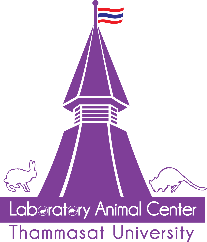 ใบสมัคร โครงการบริการวิชาการ ครั้งที่ 2/2559เรื่อง “TU Seminar on Animal Care and Use for Scientific Purpose”วันพฤหัสบดีที่ 15 กันยายน พ.ศ. 2559   เวลา  08.30 – 15.00 น.ณ ประชุมปรีดี พนมยงค์  ชั้น 3 อาคารโดมบริหาร มหาวิทยาลัยธรรมศาสตร์ ศูนย์รังสิตชื่อ-นามสกุล………………………………………………………………………………………………………………………………………ชื่อ-นามสกุลภาษาอังกฤษ…………………………………………………………………………………………………………………...ตำแหน่ง……………………………………………………………….หน่วยงาน……………………………………………………………..สถาบัน………………………………………………………………………………………………………………………………………………โทรศัพท์……………………………………………………………….โทรสาร……………………………………….……………………….E-mail………………………………………………………………………………………………………………………………………………โปรดส่งใบสมัครกลับมาที่หมายเลขโทรสาร 02-5163469 หรือ E-mail: khwanc78@tu.ac.thภายในวันที่  8 กันยายน พ.ศ.2559 ลงชื่อผู้สมัคร..............................................................						       วันที่....................../…………….………/……………………หมายเหตุ หากมีข้อสงสัยกรุณาติดต่อ คุณขวัญฤทัย โทรศัพท์ 02-5644440-44 ต่อ 7562 